ORDIN”______”_________________2019        or.Chişinău                                 Nr.__________Cu privire la aprobareamodificărilor la Ordinul Ministrului Finanțelornr.119  din 6 august 2013În temeiul art.8 alin.(1) lit.b) al Legii contabilității și raportării financiare nr.287/2017 (publicată în Monitorul Oficial al Republicii Moldova, 2018, nr.1-6, art.22) și întru asigurarea metodologică a entităţilor în contextul punerii în aplicare din 1 ianuarie 2020 a modificărilor la Standardele Naţionale de Contabilitate,ORDON:Se aprobă modificările la Ordinul Ministrului Finanțelor nr.119  din 6 august 2013, conform anexei. Prezentul ordin intră în vigoare din 1 ianuarie 2020. MINISTRU                                                          Ion CHICUAnexă  la Ordinul Ministrului Finanțelor nr._____ din_________________2019Modificările la  Ordinul Ministrului Finanțelor nr.119  din 6 august 2013Ordinul Ministrului Finanțelor nr.119 din 6 august 2013 privind aprobarea Planului general de conturi contabile (Monitorul Oficial al Republicii Moldova, 2013, nr.177-181, art.1225), se modifică după cum urmează:Capitolul II. NOMENCLATORUL CONTURILOR CONTABILE se expune în următoarea redacție:Capitolul III. CARACTERISTICA ŞI MODUL DE APLICARE A CONTURILOR CONTABILE:Pe tot parcursul textului contul “312” se exclude.GRUPA 11 “IMOBILIZĂRI NECORPORALE”:În contul 114 “Deprecierea imobilizărilor necorporale”:alineatul doi, după cuvîntul “recunoașterea” se completează cu cuvîntul “/majorarea”, iar fraza “cu debitul conturilor 343, 721 etc.” se substituie cu fraza “cu debitul conturilor 331, 721.”;alineatul trei contul “343,” se exclude.După contul 114 “Deprecierea imobilizărilor necorporale” se completează cu:“Contul 115 “Fond comercial pozitiv”Contul 115 “Fond comercial pozitiv” este destinat generalizării informaţiei privind existenţa şi mişcarea fondului comercial pozitiv.Contul 115 “Fond comercial pozitiv” este un cont de activ. În debitul acestui cont se înregistrează majorarea fondului comercial pozitiv recunoscut la data tranzacţiei a părţii din activele nete achiziţionate de către entitate în corespondenţă cu creditul conturilor: 141, 142, 251, 252, 421, 428, 521, 544 etc. În creditul contului 115 “Fond comercial pozitiv” se înregistrează diminuarea/decontarea fondului comercial pozitiv şi recunoaşterea pierderilor din deprecierea acestuia în corespondenţă cu debitul contului: 721.Soldul contului 115 “Fond comercial pozitiv” este debitor şi reprezintă valoarea fondului comercial pozitiv determinată în conformitate cu standardele de contabilitate.Contul 116 “Fond comercial negativ”Contul 116 “Fond comercial negativ” este destinat generalizării informaţiei privind existenţa şi mişcarea fondului comercial negativ.Contul 116 “Fond comercial negativ” este un cont de pasiv. În creditul acestui cont se înregistrează majorarea fondului comercial negativ recunoscut la data tranzacţiei a părţii din activele nete achiziţionate de către entitate în corespondenţă cu debitul conturilor: 112, 121, 122, 123, 131, 132, 141, 142, 151, 211, 213, 217, 251, 252 etc. În debitul contului 116 “Fond comercial negativ” se înregistrează diminuarea/decontarea fondului comercial negativ în corespondenţă cu creditul contului: 621.Soldul contului 116 “Fond comercial negativ” este creditor şi reprezintă valoarea fondului comercial negativ determinată în conformitate cu standardele de contabilitate.Contul 117 “Deprecierea fondului comercial pozitiv”Contul 117 “Deprecierea fondului comercial pozitiv” este destinat generalizării informaţiei privind deprecierea fondului comercial pozitiv.Contul 117 “Deprecierea fondului comercial pozitiv” este un cont de pasiv (rectificativ). În creditul acestui cont se înregistrează recunoaşterea/majorarea pierderilor din deprecierea imobilizărilor necorporale în corespondenţă cu debitul contului: 721.În debitul contului 117 “Deprecierea fondului comercial pozitiv” se înregistrează decontarea pierderilor din deprecierea fondului comercial pozitiv în corespondenţă cu creditul contului: 115.Soldul contului 117 “Deprecierea fondului comercial pozitiv” este creditor şi reprezintă suma deprecierii acumulate a fondului comercial pozitiv în conformitate cu standardele de contabilitate.”GRUPA 12 “IMOBILIZĂRI CORPORALE”:În contul 127 “Deprecierea imobilizărilor corporale în curs de execuţie” alineatul doi, după cuvîntul “recunoașterea” se completează cu cuvîntul “/majorarea”.GRUPA 14 “INVESTIŢII FINANCIARE PE TERMEN LUNG”:În contul 141 “Investiţii financiare pe termen lung în părţi neafiliate” și în contul 142 “Investiţii financiare pe termen lung în părţi afiliate” :   alineatul doi, conturile “425, 427, 621” se exclud;    alineatul trei, contul “721” se exclude.După contul 142 “Investiţii financiare pe termen lung în părţi afiliate” se completează cu:“Contul 143 “Deprecierea investiţiilor financiare pe termen lung”Contul 143 “Deprecierea investiţiilor financiare pe termen lung” este destinat generalizării informaţiei privind deprecierea investiţiilor financiare pe termen lung în părţi neafiliate şi afiliate.Contul 143 “Deprecierea investiţiilor financiare pe termen lung” este un cont de pasiv (rectificativ). În creditul acestui cont se înregistrează recunoaşterea/majorarea pierderilor din deprecierea investiţiilor financiare pe termen lung în corespondenţă cu debitul contului: 721.În debitul contului 143 “Deprecierea investiţiilor financiare pe termen lung” se înregistrează decontarea/reluarea pierderilor din deprecierea investiţiilor financiare pe termen lung în corespondenţă cu creditul conturilor: 141, 142, 621.Soldul contului 143 “Deprecierea investiţiilor financiare pe termen lung” este creditor şi reprezintă suma deprecierii acumulate a investiţiilor financiare pe termen lung determinată în conformitate cu standardele de contabilitate.”GRUPA 16 “CREANŢE ŞI AVANSURI ACORDATE PE TERMEN LUNG”:După contul 161 “Creanţe pe termen lung” se completează cu:“Contul 162 “Creanţe ale părţilor afiliate pe termen lung”Contul 162 “Creanţe ale părţilor afiliate pe termen lung” este destinat generalizării informaţiei privind existenţa şi modificarea creanţelor pe termen lung ale debitorilor afiliaţi din ţară şi din străinătate.Contul 162 “Creanţe ale părţilor afiliate pe termen lung” este un cont de activ. În debitul acestui cont se înregistrează apariţia/majorarea creanţelor pe termen lung ale părţilor afiliate în corespondenţă cu creditul conturilor: 424, 611, 612, 621, 622 etc.În creditul contului 162 “Creanţe ale părţilor afiliate pe termen lung” se înregistrează stingerea/diminuarea creanţelor pe termen lung ale părţilor afiliate în corespondenţă cu debitul conturilor: 221, 223, 231, 232, 241, 242, 243, 714, 722 etc.Soldul contului 162 “Creanţe ale părţilor afiliate pe termen lung” este debitor şi reprezintă suma creanţelor pe termen lung ale părţilor afiliate determinată în conformitate cu standardele de contabilitate.”În contul 162 “Avansuri acordate pe termen lung” care devine contul 163 “Avansuri acordate pe termen lung”:alineatul unu și doi, cuvintele “Contul 162” se substituie cu cuvintele “Contul 163”, iar după cuvintele “în străinătate” se completează cu cuvintele “pentru imobilizări necorporale şi corporale, stocuri etc.”;alineatul trei și patru cuvintele ”contului 162” se substituie cu cuvintele “contului 163”.După contul 217 “Mărfuri” se completează cu:“Contul 218 “Ajustări pentru deprecierea stocurilor”Contul 218 “Ajustări pentru deprecierea stocurilor” este destinat generalizării informaţiei privind diferenţele dintre valoarea contabilă şi valoarea realizabilă netă a stocurilor determinate la data raportării.Contul 218 “Ajustări pentru deprecierea stocurilor” este un cont de pasiv (rectificativ). În creditul acestui cont se înregistrează suma diminuării (deprecierii) valorii contabile a stocurilor pînă la valoarea realizabilă netă a acestora în corespondenţă cu debitul contului: 714.În debitul contului 218 “Ajustări pentru deprecierea stocurilor” se înregistrează suma depăşirii valorii realizabile nete a stocurilor din evaluarea precedentă (în limita costului de intrare) şi decontarea sumei ajustărilor pentru deprecierea stocurilor la ieşirea acestora în corespondenţă cu creditul conturilor: 211, 212, 213, 215, 216, 217, 612 etc.Soldul contului 218 “Ajustări pentru deprecierea stocurilor” este creditor şi reprezintă suma ajustărilor pentru deprecierea stocurilor determinată în conformitate cu standardele de contabilitate.” GRUPA 25 “INVESTIŢII FINANCIARE CURENTE”:După contul 253 “Provizioane pentru pierderi din împrumuturi neachitate la termen” se completează cu:“Contul 254 “Ajustări pentru deprecierea investiţiilor financiare curente”Contul 254 “Ajustări pentru deprecierea investiţiilor financiare curente” este destinat generalizării informaţiei privind diferenţele dintre valoarea contabilă şi valoarea justă (de piaţă) a investiţiilor financiare curente în părţi neafiliate şi afiliate.Contul 254 “Ajustări pentru deprecierea investiţiilor financiare curente” este un cont de pasiv (rectificativ). În creditul acestui cont se înregistrează suma diminuării (deprecierii) valorii investiţiilor financiare curente în corespondenţă cu debitul contului: 714.În debitul contului 254 “Ajustări pentru deprecierea investiţiilor financiare curente” se înregistrează suma depăşirii valorii juste a investiţiilor financiare curente din evaluarea precedentă (în limita costului de intrare) şi decontarea sumei ajustărilor pentru deprecierea investiţiilor financiare la ieşirea acestora în corespondenţă cu creditul conturilor: 251, 252, 612 etc.Soldul contului 254 “Ajustări pentru deprecierea investiţiilor financiare curente” este creditor şi reprezintă suma ajustărilor pentru deprecierea investiţiilor financiare curente determinată în conformitate cu standardele de contabilitate.” GRUPA 31 “CAPITAL SOCIAL ȘI SUPLIMENTAR” devine “CAPITAL SOCIAL, NEÎNREGISTRAT ŞI PRIME DE CAPITAL”:Contul 312 “Capital suplimentar” se exclude.În contul 314 “Capital neînregistrat”:alineatul doi, după conturile “141” și “251” se compeletează corespunzător cu conturile “142,” și “252,”, iar contul “313,” se exclude;alineatul trei, după contul “311” se completează cu contul “317,”.După contul 315 “Capital retras” se completează cu:“Contul 316 “Patrimoniul primit de la stat cu drept de proprietate”Contul 316 “Patrimoniul primit de la stat cu drept de proprietate” este destinat generalizării informaţiei privind existenţa şi modificarea valorii patrimoniului primit de la stat conform actelor de constituire şi/sau alte documente prevăzute de legislaţie, cu excepţia patrimoniului înregistrat în componenţa capitalului social.Contul 316 “Patrimoniul primit de la stat cu drept de proprietate” este un cont de pasiv.  În creditul acestui cont se înregistrează majorarea valorii patrimoniului primit de la stat în corespondenţă cu debitul conturilor: 111, 112, 121, 123, 141, 142, 211, 234, 241, 242, 243, 251, 252 etc.În debitul contului 316 “Patrimoniul primit de la stat cu drept de proprietate” se înregistrează diminuarea valorii patrimoniului primit de la stat în corespondenţă cu creditul conturilor: 421, 427, 428, 511, 521, 531, 533, 544 etc.Soldul contului 316 “Patrimoniul primit de la stat cu drept de proprietate” este creditor şi reprezintă mărimea valorii patrimoniului primit de la stat conform actelor de constituire şi/sau alte documente prevăzute de legislaţie, cu excepţia patrimoniului înregistrat în componeneţa capitalului social, determinată în conformitate cu standardele de contabilitate.”Contul 317 “Prime de capital”Contul 317 “Prime de capital” este destinat generalizării informaţiei privind existenţa şi modificarea primelor de capital.Contul 317 “Prime de capital” este un cont de pasiv. În creditul acestui cont se înregistrează apariţia/majorarea primelor de capital în corespondenţă cu debitul conturilor: 313, 314, 315 etc.În debitul contului 317 “Prime de capital” se înregistrează diminuarea/decontarea primelor de capital în corespondenţă cu creditul contului: 332.Soldul contului 317 “Prime de capital” este creditor şi reprezintă mărimea primelor de capital determinată în conformitate cu standardele de contabilitate.” GRUPA 34 “ALTE ELEMENTE DE CAPITAL PROPRIU”:În contul 342:cuvintele “Subvenţii entităţilor cu proprietate publică” se substituie cu cuvintele “Subvenţii aferente activelor entităţilor cu proprietate publică”;- alineatul trei, după contul “311,” se completează cu contul “314, 316,”, iar contul “622” se exclude.După contul 342 “Subvenţii aferente activelor entităţilor cu proprietate publică” se completează cu:“Contul 343 “Rezerve din reevaluare”Contul 343 “Rezerve din reevaluare” este destinat generalizării informaţiei privind surplusul de reevaluare.Contul 343 “Rezerve din reevaluare” este un cont de pasiv. În creditul acestui cont se înregistrează recunoaşterea/majorarea surplusului de reevaluare în corespondenţă cu debitul conturilor: 121, 122, 123, 124, 131, 132, 133, 151, 152 etc.În debitul contului 343 “Rezerve din reevaluare” se înregistrează diminuarea/decontarea surplusului de reevaluare în corespondenţă cu creditul conturilor: 121, 122, 123, 124, 131, 132, 133, 151, 152, 332 etc.Soldul contului 343 “Rezerve din reevaluare” este creditor şi reprezintă mărimea surplusului de reevaluare determinată în conformitate cu standardele de contabilitate.”Contul 343 “Alte elemente de capital propriu” devine contul 344 “Alte elemente de capital propriu”. În alineanul unu, cuvintele “Contul 343” se substituie cu cuvintele “Contul 344”, iar cuvintele “, inclusiv elementelor care rezultă din aplicarea prevederilor IFRS” se exclud.  GRUPA 41 “DATORII FINANCIARE PE TERMEN LUNG”:Contul 413 “Datorii pe termen lung privind leasinul financiar” se exclude. GRUPA 72 “CHELTUIELI ALE ALTOR ACTIVITĂŢI” în contul 721 “Cheltuieli cu active imobilizate” alineatul doi, conturile “141, 142,” se substituie cu contul “143”.MINISTERUL FINANŢELORAL REPUBLICII MOLDOVA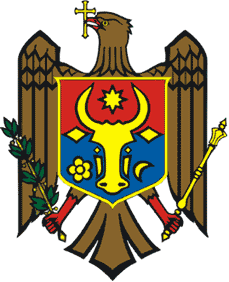 МИНИСТЕРСТВО ФИНАНСОВРЕСПУБЛИКИ МОЛДОВАCLASA 1. ACTIVE IMOBILIZATECLASA 1. ACTIVE IMOBILIZATECLASA 1. ACTIVE IMOBILIZATECLASA 1. ACTIVE IMOBILIZATE11IMOBILIZĂRI NECORPORALE11111Imobilizări necorporale în curs de execuţie11112Imobilizări necorporale în exploatare111121121Concesiuni, licenţe şi mărci 111121122Drepturi de autor şi titluri de protecţie111121123Programe informatice  111121124Alte imobilizări necorporale11113Amortizarea imobilizărilor necorporale111131131Amortizarea concesiunilor, licenţelor şi mărcilor 111131132Amortizarea drepturilor de autor şi titlurilor de protecţie 111131133Amortizarea programelor informatice  111131134Amortizarea altor imobilizări necorporale11114Deprecierea imobilizărilor necorporale11115Fond comercial pozitiv11116Fond comercial negativ11117Deprecierea fondului comercial pozitiv12IMOBILIZĂRI CORPORALE, TERENURI, MIJLOACE FIXE ȘI RESURSE MINERALE12121Imobilizări corporale în curs de execuţie121211211Construcţii în curs de execuţie121211212Utilaj destinat instalării121211213Imobilizări corporale pînă la punerea în utilizare121211214Costuri ulterioare în curs de execuţie12122Terenuri121221221Terenuri în curs de pregătire pentru utilizare prestabilită121221222Terenuri fără construcţii121221223Terenuri cu construcţii121221224Terenuri cu zăcăminte121221225Terenuri cu plantaţii perene121221226Terenuri primite în gestiune economică121221227Alte terenuri12123Mijloace fixe121231231Clădiri 121231232Construcţii speciale121231233Maşini, utilaje şi instalaţii tehnice 121231234Mijloace de transport121231235Inventar şi mobilier121231236Costuri ulterioare aferente obiectelor neînregistrate în bilanţ121231237Mijloace fixe primite în leasing financiar121231238Mijloace fixe primite în gestiune economică121231239Alte mijloace fix12124Amortizarea mijloacelor fixe121241241Amortizarea clădirilor 121241242Amortizarea construcţiilor speciale121241243Amortizarea maşinilor, utilajelor şi instalaţiilor tehnice 121241244Amortizarea mijloacelor de transport121241245Amortizarea inventarului şi mobilierului121241246Amortizarea costurilor ulterioare aferente obiectelor neînregistrate în bilanţ121241247Amortizarea mijloacelor fixe primite în leasing financiar121241248Amortizarea mijloacelor fixe primite în gestiune economică121241249Amortizarea altor mijloace fixe12125Resurse minerale12126Amortizarea şi deprecierea resurselor minerale12127Deprecierea imobilizărilor corporale în curs de execuţie12128Deprecierea terenurilor12129Deprecierea mijloacelor fixe13ACTIVE BIOLOGICE IMOBILIZATE13131Active biologice imobilizate în curs de execuţie13132Active biologice imobilizate în exploatare13133Amortizarea şi deprecierea activelor biologice imobilizate131331331Amortizarea activelor biologice imobilizate131331332Deprecierea activelor biologice imobilizate14INVESTIŢII FINANCIARE PE TERMEN LUNG14141Investiţii financiare pe termen lung în părţi neafiliate141411411Valori mobiliare141411412Cote de participaţie141411413Depozite141411414Împrumuturi acordate141411415Alte investiţii financiare14142Investiţii financiare pe termen lung în părţi afiliate141421421Acţiuni şi cote de participaţie deţinute  în părţile afiliate 141421422Împrumuturi acordate părţilor afiliate 141421423Împrumuturi acordate aferente intereselor de participare 141421424Alte investiţii financiare în părţi afiliate14143Deprecierea investiţiilor financiare pe termen lung141431431Deprecierea investiţiilor financiare pe termen lung în părţi neafiliate141431432Deprecierea investiţiilor financiare pe termen lung în părţi afiliate15INVESTIŢII IMOBILIARE15151Investiţii imobiliare15152Amortizarea şi deprecierea investiţiilor imobiliare151521521Amortizarea investiţiilor imobiliare151521522Deprecierea investiţiilor imobiliare16CREANŢE ŞI AVANSURI ACORDATE PE TERMEN LUNG16161Creanţe pe termen lung161611611Creanţe comerciale pe termen lung161611612Creanţe pe termen lung privind leasingul161611613Alte creanţe pe termen lung16162Creanţe ale părţilor afiliate pe termen lung161621621Creanţe aferente intereselor de participare 161621622Alte creanţe ale părţilor afiliate 16163Avansuri acordate pe termen lung 161631631Avansuri acordate pentru imobilizări necorporale 161631632Avansuri acordate pentru imobilizări corporale161631633Avansuri acordate pentru stocuri 161631634Alte avansuri acordate pe termen lung 17ALTE ACTIVE IMOBILIZATE17171Cheltuieli anticipate pe termen lung17172Alte active imobilizateCLASA 2. ACTIVE CIRCULANTECLASA 2. ACTIVE CIRCULANTECLASA 2. ACTIVE CIRCULANTECLASA 2. ACTIVE CIRCULANTE21STOCURI21211Materiale212112111Materii prime şi materiale de bază212112112Materiale auxiliare212112113Piese de schimb212112114Combustibil212112115Ambalaje212112116Anvelope şi acumulatoare procurate separat de mijloacele de transport212112117Materiale cu destinaţia agricolă212112118Materiale transmise temporar terţilor212112119Alte materiale21212Active biologice circulante21213Obiecte de mică valoare şi scurtă durată212132131Obiecte de mică valoare şi scurtă durată în stoc212132132Obiecte de mică valoare şi scurtă durată în exploatare212132133Construcţii şi dispozitive provizorii212132134Obiecte de mică valoare şi scurtă durată transmise temporar terţilor21214Uzura obiectelor de mică valoare şi scurtă durată212142141Uzura obiectelor de mică valoare şi scurtă durată212142142Uzura construcţiilor şi dispozitivelor provizorii21215Producţia în curs de execuţie212152151Produse în curs de execuţie212152152Servicii în curs de execuţie212152153Lucrări în curs de execuţie21216Produse212162161Produse finite212162162Semifabricate din producţie proprie212162163Produse secundare212162164Produse transmise temporar terţilor21217Mărfuri212172171Bunuri procurate în vederea revînzării212172172Produse transmise spre vînzare magazinelor proprii212172173Active imobilizate deţinute pentru vînzare212172174Mărfuri transmise temporar terţilor21218Ajustări pentru deprecierea stocurilor 212181Ajustări pentru deprecierea materialelor 212182Ajustări pentru deprecierea activelor biologice circulante 212183Ajustări pentru deprecierea obiectelor de mică valoare şi scurtă durată212184Ajustări pentru deprecierea producţiei în curs de execuţie212185Ajustări pentru deprecierea produselor 212186Ajustări pentru deprecierea mărfurilor22CREANŢE COMERCIALE ŞI CALCULATE22221Creanţe comerciale222212211Creanţe comerciale din ţară222212212Creanţe comerciale din străinătate222212213Alte creanţe comerciale22222Corecţii (provizioane) privind creanţele compromise22223Creanţe ale părţilor afiliate222232231Creanţe aferente intereselor de participare 222232232Alte creanţe ale părţilor afiliate22224Avansuri acordate curente222242241Avansuri acordate pentru imobilizări necorporale 222242242Avansuri acordate pentru imobilizări corporale222242243Avansuri acordate pentru stocuri 222242244Alte avansuri acordate curente22225Creanţe ale bugetului222252251Creanţe privind impozitul pe venit222252252Creanţe privind taxa pe valoarea adăugată222252253Creanţe privind accizele222252254Creanţe privind alte impozite şi taxe222252255Alte creanţe ale bugetului22226Creanţe ale personalului222262261Creanţe ale titularilor de avans222262262Creanţe privind recuperarea prejudiciului material222262263Creanţe privind împrumuturile acordate personalului222262264Alte creanţe ale personalului23ALTE CREANŢE CURENTE23231Creanţe privind veniturile din utilizarea de către terţi a activelor entităţii232312311Creanţe privind leasingul232312312Creanţe privind dobînzile şi redevenţele calculate232312313Creanţe privind dividendele calculate232312314Alte creanţe privind veniturile23232Creanţe preliminate232322321Creanţe preliminate privind decontările cu bugetul232322322Creanţe preliminate privind leasingul232322323Alte creanţe preliminate23233Creanţe curente privind asigurările23234Alte creanţe curente232342341Creanţe privind ieşirea activelor imobilizate232342342Creanţe privind ieşirea altor active circulante 232342343Creanţe privind subvenţiile 232342344Creanţe privind finanţările şi încasările cu destinaţie specială232342345Creanţele aferente parteneriatului public-privat 232342346Creanţe privind reclamaţiile înaintate şi recunoscute232342347Creanţe privind alte operaţiuni24NUMERAR24241Casa242412411Casa în monedă naţională242412412Casa în valută străină242412413Numerar în casierie legat24242Conturi curente în monedă naţională242422421Numerar la conturi nelegat242422422Numerar la conturi legat24243Conturi curente în valută străină242432431Numerar la conturi în ţară242432432Numerar la conturi în străinătate242432433Numerar la conturi legat24244Alte conturi bancare242442441Acreditive242442442Carduri bancare242442443Numerar la alte conturi bancare24245Transferuri de numerar în expediţie24246Documente băneşti25INVESTIŢII FINANCIARE CURENTE25251Investiţii financiare curente în părţi neafiliate252512511Valori mobiliare252512512Cote de participaţie252512513Depozite252512514Împrumuturi acordate252512515Alte investiţii financiare curente25252Investiţii financiare curente în părţi afiliate252522521Acţiuni şi cote de participaţie deţinute  în părţile afiliate 252522522Împrumuturi acordate părţilor afiliate 252522523Împrumuturi acordate aferente intereselor de participare 252522524Alte investiţii financiare în părţi afiliate25253Provizioane pentru pierderi din împrumuturi neachitate la termen25254Ajustări pentru deprecierea investiţiilor financiare curente252542541Ajustări pentru deprecierea investiţiilor financiare curente în părţi neafiliate252542542Ajustări pentru deprecierea investiţiilor financiare curente în părţi afiliate26ALTE ACTIVE CIRCULANTE26261Cheltuieli anticipate curente26262Alte active circulanteCLASA 3. CAPITAL PROPRIUCLASA 3. CAPITAL PROPRIUCLASA 3. CAPITAL PROPRIUCLASA 3. CAPITAL PROPRIU31CAPITAL SOCIAL, NEÎNREGISTRAT ȘI PRIME DE CAPITAL31311Capital social31313Capital nevărsat313133131Capital nevărsat privind părţile sociale neachitate de proprietari313133132Capital nevărsat privind acoperirea pierderilor anilor precedenţi31314Capital neînregistrat313143141Acţiuni neînregistrate emise la înfiinţarea societăţii313143142Părţi sociale depuse pînă la înregistrarea de stat a majorării capitalului social31315Capital retras31316Patrimoniul primit de la stat cu drept de proprietate31317Prime de capital32REZERVE32321Capital de rezervă32322Rezerve statutare32323Alte rezerve33PROFIT NEREPARTIZAT (PIERDERE NEACOPERITĂ)33331Corecţii ale rezultatelor anilor precedenţi33332Profit nerepartizat (pierdere neacoperită) al anilor precedenţi33333Profit net (pierdere netă) al perioadei de gestiune33334Profit utilizat al perioadei de gestiune33335Rezultat din tranziţia la noile reglementări contabile33336Excedent net (deficit net) al perioadei de gestiune34ALTE ELEMENTE DE CAPITAL PROPRIU34341Fonduri343413411Aporturi iniţiale ale fondatorilor fundaţiilor 343413412Fondul de active imobilizate343413413Fondul de autofinanţare343413414Alte fonduri34342Subvenţii aferente activelor entităţilor cu proprietate publică34343Rezerve din reevaluare 344Alte elemente de capital propriu35REZULTAT FINANCIAR TOTAL35351Rezultat financiar totalCLASA 4. DATORII PE TERMEN LUNGCLASA 4. DATORII PE TERMEN LUNGCLASA 4. DATORII PE TERMEN LUNGCLASA 4. DATORII PE TERMEN LUNG41DATORII FINANCIARE PE TERMEN LUNG41411Credite bancare pe termen lung414114111Credite bancare în monedă naţională414114112Credite bancare în valută străină414114113Datorii convertibile privind creditele bancare414114114Alte credite bancare pe termen lung41412Împrumuturi pe termen lung414124121Împrumuturi din părţi neafiliate414124122Împrumuturi din părţi afiliate414124123Împrumuturi din emisiunea de obligaţiuni414124124Împrumuturi de la personalul entităţii414124125Datorii convertibile privind împrumuturile414124126Alte împrumuturi pe termen lung41414Datorii privind depunerile de economii pe termen lung ale membrilor asociaţiilor de economii şi împrumut414144141Depuneri de economii pe termen lung ale membrilor asociaţiilor de economii şi împrumut414144142Dobînzi aferente depunerilor de economii pe termen lung ale membrilor asociaţiilor de economii şi împrumut42ALTE DATORII PE TERMEN LUNG42421Datorii comerciale pe termen lung424214211Datorii comerciale în ţară424214212Datorii comerciale în străinătate424214213Datorii privind leasingul financiar424214214Alte datorii comerciale pe termen lung42422Datorii faţă de părţile afiliate pe termen lung424224221Datorii aferente intereselor de participare 424224222Alte datorii faţă de părţile afiliate 42423Avansuri primite pe termen lung424234231Avansuri primite din ţară424234232Avansuri primite din străinătate42424Venituri anticipate pe termen lung424244241Subvenţii424244242Alte venituri anticipate pe termen lung425Finanţări şi încasări cu destinaţie specială pe termen lung426Provizioane pe termen lung4264261Provizioane pentru beneficiile angajaţilor4264262Provizioane pentru garanţii acordate cumpărătorilor/clienţilor4264263Provizioane pentru impozite4264264Alte provizioane427Datorii pe termen lung privind bunurile primite în gestiune economică428Alte datorii pe termen lungCLASA 5. DATORII CURENTECLASA 5. DATORII CURENTECLASA 5. DATORII CURENTECLASA 5. DATORII CURENTE51DATORII FINANCIARE CURENTE 51511Credite bancare pe termen scurt515115111Credite bancare în monedă naţională515115112Credite bancare în valută străină515115113Credite bancare în monedă naţională restante515115114Credite bancare în valută străină restante515115115Alte credite bancare pe termen scurt515115116Dobînzi aferente creditelor bancare51512Împrumuturi pe termen scurt515125121Împrumuturi de la părţi neafiliate515125122Împrumuturi de la părţi afiliate515125123Împrumuturi din emisiunea de obligaţiuni515125124Împrumuturi de la personalul entităţii515125125Alte împrumuturi pe termen scurt515125126Dobînzi aferente împrumuturilor51513Datorii privind depunerile de economii pe termen scurt ale membrilor asociaţiilor de economii şi împrumut515135131Depuneri de economii pe termen scurt ale membrilor asociaţiilor de economii şi împrumut515135132Dobînzi aferente depunerilor de economii pe termen scurt ale membrilor asociaţiilor de economii şi împrumut52521DATORII COMERCIALE CURENTE52521Datorii comerciale curente525215211Datorii comerciale în ţară525215212Datorii comerciale în străinătate525215213Datorii privind leasingul525215214Alte datorii comerciale curente52522Datorii curente faţă de părţile afiliate525225221Datorii aferente intereselor de participare525225222Alte datorii faţă de părţile afiliate 52523Avansuri primite curente525235231Avansuri primite din ţară525235232Avansuri primite din străinătate53DATORII CALCULATE CURENTE53531Datorii faţă de personal privind retribuirea muncii535315311Datorii salariale535315312Datorii faţă de deponenţi53532Datorii faţă de personal privind alte operaţii535325321Datorii faţă de titularii de avans535325322Datorii faţă de personal privind alte operaţii53533Datorii privind asigurările sociale şi medicale535335331Datorii faţă de bugetul asigurărilor sociale de stat535335332Datorii faţă de fondurile asigurării obligatorii de asistenţă medicală535335333Alte datorii privind asigurările sociale şi medicale53534Datorii faţă de buget535345341Datorii privind impozitul pe venit din activitatea de întreprinzător şi profesională535345342Datorii privind impozitul pe venit din salariu535345343Datorii privind impozitul pe venit reţinut la sursa de plată535345344Datorii privind taxa pe valoarea adăugată535345345Datorii privind accizele535345346Datorii privind alte impozite şi taxe535345347Datorii privind sancţiunile535345348Alte datorii faţă de buget53535Venituri anticipate curente535355351Subvenţii535355352Valoarea activelor circulante intrate cu titlu gratuit535355353Alte venituri anticipate curente53536Datorii faţă de proprietari535365361Datorii privind dividendele calculate535365362Datorii privind alte operaţiuni53537Finanţări şi încasări cu destinaţie specială curente53538Provizioane curente535381Provizioane pentru beneficiile angajaţilor535382Provizioane pentru garanţii acordate cumpărătorilor/clienţilor535383Provizioane pentru impozite535384Alte provizioane54ALTE DATORII CURENTE54541Datorii preliminate545415411Datorii preliminate privind decontările cu bugetul545415412Datorii preliminate privind primele de asigurare obligatorie de asistenţă medicală545415413Alte datorii preliminate54542Datorii privind asigurarea bunurilor şi a persoanelor54543Datorii curente privind bunurile primite în gestiune economică54544Alte datorii curente545445441Datorii privind sancţiunile comerciale545445442Datorii aferente mijloacelor nepredestinate în organizaţiile necomerciale 545445443Alte datorii calculate curenteCLASA 6. VENITURICLASA 6. VENITURICLASA 6. VENITURICLASA 6. VENITURI61VENITURI DIN ACTIVITATEA OPERAŢIONALĂ61611Venituri din vînzări616116111Venituri din vînzarea produselor616116112Venituri din vînzarea mărfurilor616116113Venituri din prestarea serviciilor616116114Venituri din executarea lucrărilor616116115Venituri din contracte de construcţie616116116Venituri din contracte de leasing operaţional şi financiar (arendă, locaţiune)616116117Venituri din contracte de microfinanţare616116118Alte venituri din vînzări61612Alte venituri din activitatea operaţională616126121Venituri din ieşirea altor active circulante616126122Venituri din sancţiuni616126123Venituri din recuperarea prejudiciului material616126124Venituri din plusurile de active imobilizate şi circulante constatate la inventariere616126125Venituri din decontarea datoriilor cu termen de prescripţie expirat616126126Venituri din ajustările privind deprecierea activelor circulante 616126127Venituri aferente diferenţelor favorabile dintre cursul oficial al BNM şi cursul de cumpărare-vînzare a valutei străine616126128Alte venituri operaţionale61613Venituri din dobînzile aferente împrumuturilor acordate616136131Venituri din dobînzile aferente împrumuturilor pe termen lung acordate616136132Venituri din dobînzile aferente împrumuturilor pe termen scurt acordate61616Venituri aferente mijloacelor cu destinaţie specială61617Alte venituri (cu excepţia veniturilor din activitatea economică)61618Venituri din activitatea economică62VENITURI DIN ALTE ACTIVITĂŢI62621Venituri din operaţiuni cu active imobilizate626216211Venituri din ieşirea imobilizărilor necorporale626216212Venituri din ieşirea imobilizărilor corporale626216213Venituri din ieşirea investiţiilor imobiliare626216214Venituri din ieşirea altor active imobilizate626216215Venituri din reluarea pierderilor din deprecierea activelor imobilizate626216216Venituri din decontarea fondului comercial negativ626216217Alte venituri din operaţiuni cu active imobilizate62622Venituri financiare626226221Venituri din interese de participare626226222Venituri din dobînzi626226223Venituri din alte investiții financiare pe termen lung626226224Venituri aferente ajustărilor de valoare privind investiţiile financiare pe termen lung şi curente626226225Venituri din ieșirea investițiilor financiare626226226Venituri din diferențe de curs valutar626226227Venituri din diferențe de sumă626226228Alte venituri financiare62623Venituri excepţionale626236231Venituri din compensarea pierderilor din calamităţi626236232Venituri din compensarea pierderilor din alte evenimente excepţionale626236233Alte venituri excepţionaleCLASA 7. CHELTUIELICLASA 7. CHELTUIELICLASA 7. CHELTUIELICLASA 7. CHELTUIELI71CHELTUIELI ALE ACTIVITĂŢII OPERAŢIONALE71711Costul vînzărilor717117111Valoarea contabilă a produselor vîndute717117112Valoarea contabilă a mărfurilor vîndute717117113Costul serviciilor prestate717117114Costul lucrărilor executate terţilor717117115Costuri aferente contractelor de construcţie717117116Costuri aferente contractelor de leasing operaţional şi financiar (arendă, locaţiune)717117117Costuri aferente contractelor de microfinanţare717117118Alte costuri aferente veniturilor din vînzări71712Cheltuieli de distribuire717127121Cheltuieli cu personalul comercial717127122Cheltuieli privind amortizarea, întreţinerea şi reparaţia activelor imobilizate cu destinaţie comercială717127123Cheltuieli cu ambalajele şi alte materiale utilizate la comercializarea produselor şi mărfurilor717127124Cheltuieli de transportare a produselor şi mărfurilor717127125Cheltuieli de publicitate şi marketing717127126Cheltuieli privind reparaţiile şi deservirea produselor şi mărfurilor în perioada de garanţie717127127Cheltuieli privind creanţele comerciale compromise717127128Cheltuieli privind returnările şi reducerile717127129Alte cheltuieli de distribuire71713Cheltuieli administrative717137131Cheltuieli cu personalul administrativ717137132Cheltuieli privind amortizarea, întreţinerea şi reparaţia activelor imobilizate cu destinaţie administrativă717137133Cheltuieli cu impozitele şi taxele, cu excepţia impozitului pe venit717137134Cheltuieli în scopuri de filantropie şi sponsorizare717137135Cheltuieli privind serviciile cu destinaţie administrativă717137136Cheltuieli de protocol (reprezentanţă)717137137Cheltuieli privind delegarea personalului administrativ717137138Alte cheltuieli administrative71714Alte cheltuieli din activitatea operaţională717147141Valoarea contabilă şi cheltuielile aferente altor active circulante ieşite717147142Cheltuieli privind sancţiunile717147143Cheltuieli privind dobînzile717147144Cheltuieli privind lipsurile şi pierderile din deteriorarea activelor imobilizate şi circulante717147145Cheltuieli privind creanţele compromise decontate, cu excepţia celor comerciale717147146Cheltuieli aferente ajustărilor privind deprecierea  activelor circulante 717147147Cheltuieli aferente diferenţelor nefavorabile dintre cursul oficial al BNM şi cursul de cumpărare-vînzare a valutei străine717147148Alte cheltuieli operaţionale71715Cheltuieli aferente dobînzilor calculate717157151Cheltuieli aferente dobînzilor calculate la depunerile de economii ale membrilor asociaţiilor de economii şi împrumut717157152Cheltuieli aferente dobînzilor calculate la împrumuturile/creditele primite71716Cheltuieli aferente mijloacelor cu destinaţie specială71717Alte cheltuieli (cu excepţia cheltuielilor din activitatea economică)71718Cheltuieli din activitatea economică72CHELTUIELI ALE ALTOR ACTIVITĂŢI72721Cheltuieli cu active imobilizate727217211Valoarea contabilă şi cheltuielile aferente imobilizărilor necorporale ieşite727217212Valoarea contabilă şi cheltuielile aferente imobilizărilor corporale ieşite727217213Valoarea contabilă şi cheltuielile aferente investiţiilor imobiliare ieşite727217214Valoarea contabilă şi cheltuielile aferente altor active imobilizate ieşite727217215Pierderi din deprecierea activelor imobilizate727217216Pierderi din decontarea fondului comercial pozitiv727217217Cheltuieli privind provizioanele aferente activelor imobilizate727217218Alte cheltuieli cu active imobilizate72722Cheltuieli financiare727227221Cheltuieli privind dobînzile727227222Cheltuieli aferente ajustărilor de valoare privind investițiile financiare pe termen lung și curente727227223Cheltuieli eferente ieșirii investițiilor financiare727227224Cheltuieli din diferenţe de curs valutar727227225Cheltuieli din diferenţe de sumă727227226Alte cheltuieli financiare72723Cheltuieli excepţionale727237231Cheltuieli privind calamităţile727237232Cheltuieli privind alte evenimente excepţionale727237233Alte cheltuieli excepţionale73CHELTUIELI PRIVIND IMPOZITUL PE VENIT73731Cheltuieli privind impozitul pe venitCLASA 8. CONTURI DE GESTIUNECLASA 8. CONTURI DE GESTIUNECLASA 8. CONTURI DE GESTIUNECLASA 8. CONTURI DE GESTIUNE81CONTURI DE CALCULAŢIE81811Activităţi de bază81812Activităţi auxiliare82CONTURI DE REPARTIZARE82821Costuri indirecte de producţie82822Costuri indirecte aferente contractelor de construcţie82823Costuri de regie aferente contractelor de construcţie82824Alte costuri repartizabile83ALTE CONTURI DE GESTIUNE83831Adaos comercial83832Încasări din vînzarea bunurilor în numerar83833Returnarea şi reducerea preţurilor la bunurile vîndute83834Costuri aferente bunurilor transmise spre prelucrare terţilor83835Producţii şi unităţi de deservire83836Costuri refacturateCLASA 9. CONTURI EXTRABILANŢIERECLASA 9. CONTURI EXTRABILANŢIERECLASA 9. CONTURI EXTRABILANŢIERECLASA 9. CONTURI EXTRABILANŢIERE911Imobilizări corporale primite în leasing (arendă, locaţiune) operaţional912Bunuri primite pentru montare913Imobilizări corporale transmise în leasing financiar914Bunuri primite în custodie915Bunuri primite spre prelucrare sau reparare916Bunuri primite în baza contractelor de comision917Bunuri obţinute din materialele prelucrate ale terţilor918Formulare cu regim special919Creanţe compromise decontate920Creanţe contingente921Datorii contingente922Garanţii acordate923Garanţii primite924Pierderi fiscale925Facilităţi fiscale